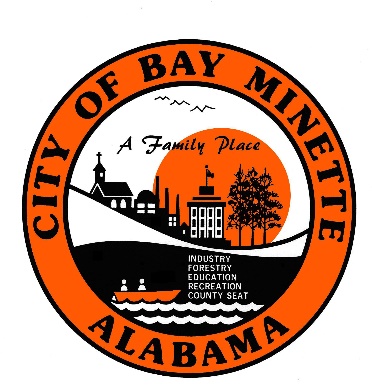 Bay Minette Housing Authority2023-2024 Meeting Dates Meetings are held at 5:00 p.m. at the Housing Authority.March 28, 2024June 27, 2024September 26, 2023December 5, 2024